2018 Wrestling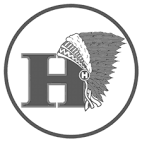 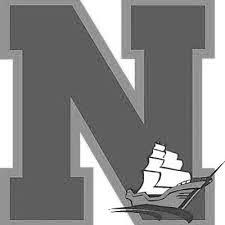 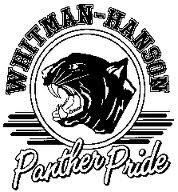 Whitman-Hanson/Hanover-Norwell Golf TournamentCancellation Policy:If golf tournament is cancelled due to weather or other events, a make-up date will be scheduled.If player is a “no show”, entry fee is non-refundable.PRIZES:First Place: $200 Second Place: $100Great Contests and Raffles!Name:  	 Best Contact #:  	  E-Mail:  	  Address:  	  If sponsoring a hole, what would you like written on the sign?      (i.e. Company Name, logo, family name)  Logos can also be emailed to grabbi@comcast.net.Please write neatly:  	     I wish to:           Play Golf ($125)           Sponsor a Hole ($100) 	I can’t golf, but would like to come for raffles and dinner ($30)Other Team Members (each player is $125)Player 2 Name:  	  Player 3 Name:  	  Player 4 Name:  	 For more information, please contact:Sponsored by: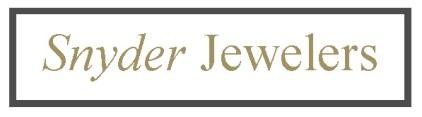 DATE:TIME: PLACE:ENTRY FEE:SPONSOR A HOLE: FORMAT:PAYMENT:Friday, September 14th, 2018Registration opens at 7:00 am. Tee-off at 8:00 am Sharp Pembroke Country Club94 W. Elm Street. Pembroke, MA 02359$125 per golfer ($500 per foursome)Includes: green fees, cart, t-shirt & catered lunch Minimum donation of $100 per holeTournament will be played in best ball format.If you do not enter a team list, you will be placed with othersMake checks payable to: Whitman-Hanson Wrestling by August 24th, 2018Please send checks and entry forms to:Greg Schneider 1050 Whitman Street, Hanson MA 02341You may also pay online through our website at www.whwrestling.comGreg SchneiderGary RabinovitzAndy CookMatt Quimbydjgregten@yahoo.comgrabbi@comcast.netAndrewecook410@gmail.com617-633-7885339-235-7915781-603-5781508-414-8850